APÊNDICE A 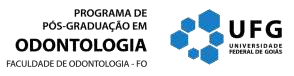 DECLARAÇÃOEu,_______________________________________________,li o Edital 03/2020 do Programa de Pós-graduação em Odontologia (PPGO), da Faculdade de Odontologia da Universidade Federal de Goiás, bem como o Regulamento do Programa - Resolução  CEPEC N. 1487/2017 (https://posgraduacao.odonto.ufg.br/up/134/o/RESOLU%C3%87AO_PPGO_CEPEC_1487_2017.pdf), e estou de acordo com as normas adotadas para a seleção de candidatos ao Programa de Pós-Graduação em Odontologia da Universidade Federal de Goiás, nível (   )mestrado (    )doutorado, área de concentração Clínica Odontológica, para ingresso no ano de 2021. Além disso, declaro a autenticidade de todos os documentos apresentados para inscrição.APÊNDICE BTERMO DE COMPROMISSOEu,_______________________________________________, RG nº _____________, inscrito(a) no CPF _____________________, estou de acordo com as normas do Programa de Pós-Graduação em Odontologia da Universidade Federal de Goiás e comprometo a dedicar-me ao programa, cumprindo os prazos estabelecidos no regulamento CEPEC 1487/2017 do PPGO-FO-UFG.Goiânia, _____ de _____________ de 2021. _______________________________________ Assinatura do(a) candidato(a) 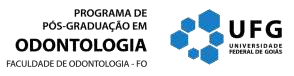 EDITAL PPGO 04/2020Formulário para AUTOPONTUAÇÃO do Curriculum Lattes* Nome do(a) Candidato(a):______________________________________________________________________ Observações:  O candidato deverá fazer a autopontuação neste formulário, converter em formato *PDF e anexar no formulário do Google forms, juntamente com os comprovantes (máximo 100 MB).  Não serão aceitos documentos/comprovantes após o período de inscrição.  Um mesmo documento será pontuado de acordo com APENAS UM dos itens listados no quadro anterior.Não colocar comprovantes que não são passíveis de pontuação segundo quadro constante neste documento.  Organizar os comprovantes, separados em seções, de acordo a descrição dos itens. Cada comprovante deverá receber uma numeração sequencial única no campo superior direito. No Apêndice C, citar a numeração de cada comprovante na coluna correspondente ao item que será pontuado. Pontuação TOTAL do Curriculum Lattes [calculada pelo(a) candidato(a)]:_________ Assinatura do(a) candidato(a):_______________________________ Data:_____________  Assinatura do(s) avaliador(es): (1) _________________________________________________(2) _________________________________________________(3) _________________________________________________Data: ____/_____/___________EDITAL PPGO 04/2020 Critérios avaliação Nome do(a) Candidato(a):______________________________________________________________________ Assinatura do(s) avaliador(es): (1) _________________________________________________(2) _________________________________________________(3) _________________________________________________Data: ____/_____/_________EDITAL PPGO 04/2020 Referências sugeridasEstrela, C. Metodologia Científica. 3a ed. São Paulo: Artes Médicas, 2018. 707p.  Capítulo 04. Planejamento no ensino superior.  Capítulo 09. Tipos de estudo. Capítulo 11. Projeto de pesquisa.Capítulo 12. Princípios de bioestatística.Capítulo 15. Redação de artigo científico.Capítulo 16. Ética em pesquisa. Hulley SB, Cummings SR, Browner WS, Grady D, Newman TB. Delineando a pesquisa clínica. 4a. ed. Porto Alegre: Artmed, 2015.Vieira S, Hossne WS. Metodologia científica para a área de saúde. 2a. ed. Rio de Janeiro, Campus, 2015.   Item Descrição Pontuação referência Pontuação referência Pontuação referência Quantidade de cada item Número do(s) documento(s) comprobatório(s) Pontuação total/item 1 Artigos completos aceitos ou publicados em periódicos científicos especializados: Artigos completos aceitos ou publicados em periódicos científicos especializados: Artigos completos aceitos ou publicados em periódicos científicos especializados: Artigos completos aceitos ou publicados em periódicos científicos especializados: Artigos completos aceitos ou publicados em periódicos científicos especializados: Artigos completos aceitos ou publicados em periódicos científicos especializados: 1 A1* 20,0 20,0 20,0 1 A2* 15,0 15,0 15,0 1 B1* 10,0 10,0 10,0 1 B2* 6,0 6,0 6,0 1 B3* 5,0 5,0 5,0 1 B4* 4,0 4,0 4,0 1 B5* 2,0 2,0 2,0 1 C* e demais periódicos 1,0 1,0 1,0 *Classificação segundo Qualis/CAPES/Odontologia 2013-2016, disponível na Plataforma Sucupira (https://sucupira.capes.gov.br/sucupira/public/consultas/coleta/veiculoPublicacaoQualis/listaConsultaGeralPeriodicos.jsf) anexar a 1ª página do artigo e o comprovante de classificação da revista no Qualis e anexar ao currículo. *Classificação segundo Qualis/CAPES/Odontologia 2013-2016, disponível na Plataforma Sucupira (https://sucupira.capes.gov.br/sucupira/public/consultas/coleta/veiculoPublicacaoQualis/listaConsultaGeralPeriodicos.jsf) anexar a 1ª página do artigo e o comprovante de classificação da revista no Qualis e anexar ao currículo. *Classificação segundo Qualis/CAPES/Odontologia 2013-2016, disponível na Plataforma Sucupira (https://sucupira.capes.gov.br/sucupira/public/consultas/coleta/veiculoPublicacaoQualis/listaConsultaGeralPeriodicos.jsf) anexar a 1ª página do artigo e o comprovante de classificação da revista no Qualis e anexar ao currículo. *Classificação segundo Qualis/CAPES/Odontologia 2013-2016, disponível na Plataforma Sucupira (https://sucupira.capes.gov.br/sucupira/public/consultas/coleta/veiculoPublicacaoQualis/listaConsultaGeralPeriodicos.jsf) anexar a 1ª página do artigo e o comprovante de classificação da revista no Qualis e anexar ao currículo. *Classificação segundo Qualis/CAPES/Odontologia 2013-2016, disponível na Plataforma Sucupira (https://sucupira.capes.gov.br/sucupira/public/consultas/coleta/veiculoPublicacaoQualis/listaConsultaGeralPeriodicos.jsf) anexar a 1ª página do artigo e o comprovante de classificação da revista no Qualis e anexar ao currículo. *Classificação segundo Qualis/CAPES/Odontologia 2013-2016, disponível na Plataforma Sucupira (https://sucupira.capes.gov.br/sucupira/public/consultas/coleta/veiculoPublicacaoQualis/listaConsultaGeralPeriodicos.jsf) anexar a 1ª página do artigo e o comprovante de classificação da revista no Qualis e anexar ao currículo. *Classificação segundo Qualis/CAPES/Odontologia 2013-2016, disponível na Plataforma Sucupira (https://sucupira.capes.gov.br/sucupira/public/consultas/coleta/veiculoPublicacaoQualis/listaConsultaGeralPeriodicos.jsf) anexar a 1ª página do artigo e o comprovante de classificação da revista no Qualis e anexar ao currículo. *Classificação segundo Qualis/CAPES/Odontologia 2013-2016, disponível na Plataforma Sucupira (https://sucupira.capes.gov.br/sucupira/public/consultas/coleta/veiculoPublicacaoQualis/listaConsultaGeralPeriodicos.jsf) anexar a 1ª página do artigo e o comprovante de classificação da revista no Qualis e anexar ao currículo. 2 Resumos publicados: Resumos publicados: Resumos publicados: Resumos publicados: Resumos publicados: Resumos publicados: 2 Em anais de periódico científico com corpo editorial (Qualis B1 ou superior). Internacional(promovido no exterior) 1,01,02 Em anais de periódico científico com corpo editorial (Qualis B1 ou superior). Nacional0,750,752 Em anais de eventos científicos sem corpo editorial ou Qualis B2 ou inferior. Internacional (promovido no exterior)0,50,52 Em anais de eventos científicos sem corpo editorial ou Qualis B2 ou inferior. Nacional0,250,253 Livros (com ISSN) (Vinculação a área da Saúde ou pesquisa/desenvolvimento tecnológico): Livros (com ISSN) (Vinculação a área da Saúde ou pesquisa/desenvolvimento tecnológico): Livros (com ISSN) (Vinculação a área da Saúde ou pesquisa/desenvolvimento tecnológico): Livros (com ISSN) (Vinculação a área da Saúde ou pesquisa/desenvolvimento tecnológico): Livros (com ISSN) (Vinculação a área da Saúde ou pesquisa/desenvolvimento tecnológico): Livros (com ISSN) (Vinculação a área da Saúde ou pesquisa/desenvolvimento tecnológico): 3 Livro publicado 12,0 12,0 12,0 3 Tradução de livro completo 6,0 6,0 6,0 3 Organização de livro completo6,0 6,0 6,0 3 Capítulo de livro 4,0 4,0 4,0 3 Tradução de capítulo de livro 2,0 2,0 2,0 4Participação em Programa Institucional (bolsista ou voluntário):Participação em Programa Institucional (bolsista ou voluntário):Participação em Programa Institucional (bolsista ou voluntário):Participação em Programa Institucional (bolsista ou voluntário):Participação em Programa Institucional (bolsista ou voluntário):Participação em Programa Institucional (bolsista ou voluntário):Participação em Programa Institucional (bolsista ou voluntário):4.1 Programa de Iniciação à Pesquisa Científica, Tecnológica ou em Inovação (certificado/declaração oficial da IES)6,0/ano6,0/ano6,0/ano4.2 Programa de Educação pelo Trabalho para a Saúde (PET Saúde) ou de Educação Tutorial (PET) como aluno, preceptor ou tutor 3,0/ano3,0/ano3,0/ano5Curso de Pós-Graduação stricto sensu concluído ou aprovado em exame de qualificação 8,0 8,0 8,0 6 Curso de Especialização ou Residência concluído (por curso)Na área do projeto de pesquisa do orientador4,04,06 Curso de Especialização ou Residência concluído (por curso)Fora da área do projeto de pesquisa do orientador2,02,07 Curso de Atualização concluído (mínimo de 40 horas) 0,5 0,5 0,5 8Curso de formação técnica (mínimo de 40 horas) máximo dois cursos.0,150,150,159 Participação em projetos de extensão com carga-horária executada mínima de 150 horas/projeto (máximo 3 certificados)1,0 1,0 1,0 10 Estágio curricular concluído (certificado por instituição de ensino ou pesquisa, serviço de saúde ou associação de classe)Estágio curricular concluído (certificado por instituição de ensino ou pesquisa, serviço de saúde ou associação de classe)Estágio curricular concluído (certificado por instituição de ensino ou pesquisa, serviço de saúde ou associação de classe)Estágio curricular concluído (certificado por instituição de ensino ou pesquisa, serviço de saúde ou associação de classe)Estágio curricular concluído (certificado por instituição de ensino ou pesquisa, serviço de saúde ou associação de classe)Estágio curricular concluído (certificado por instituição de ensino ou pesquisa, serviço de saúde ou associação de classe)Estágio curricular concluído (certificado por instituição de ensino ou pesquisa, serviço de saúde ou associação de classe)10.1Não obrigatório - como aluno(pontos por estágio)0,50,50,510.2Obrigatório ou não obrigatório - como preceptor(pontos por preceptoria)0,50,50,511 Monitoria concluída em Instituição de Ensino Superior em disciplinas de graduação (máximo 3 certificados)0,5 0,5 0,5 12Monitoria concluída em Instituição de Ensino Superior em disciplinas de pós-graduação stricto-sensu (máximo 3 certificados/ declaração emitidos pela coordenação do PPGO)0,50,50,513 Participação em atividade de intercâmbio institucional, mínimo de um mês de duração (exemplos: PROCAD, Ciência sem fronteiras, mestrado sanduíche) NacionalNacional0,25/mês13 Participação em atividade de intercâmbio institucional, mínimo de um mês de duração (exemplos: PROCAD, Ciência sem fronteiras, mestrado sanduíche) InternacionalInternacional0,5/mês14Atividade docente na graduação com vínculo empregatício em Instituição de Ensino Superior (faculdade ou universidade) em Odontologia ou área afim - Acrescentar pontuação por cada mês que exceda a um ano de vínculo.  1,2/ano0,2/mês 1,2/ano0,2/mês 1,2/ano0,2/mês 15Apresentação de trabalho, como autor principal, em evento científico com publicação de resumos em anais.Nacional  0,10,115Apresentação de trabalho, como autor principal, em evento científico com publicação de resumos em anais.Internacional 0,250,2516Produtos Técnicos/Tecnológicos (Somente ativos de propriedade intelectual):Produtos Técnicos/Tecnológicos (Somente ativos de propriedade intelectual):Produtos Técnicos/Tecnológicos (Somente ativos de propriedade intelectual):Produtos Técnicos/Tecnológicos (Somente ativos de propriedade intelectual):Produtos Técnicos/Tecnológicos (Somente ativos de propriedade intelectual):Produtos Técnicos/Tecnológicos (Somente ativos de propriedade intelectual):Produtos Técnicos/Tecnológicos (Somente ativos de propriedade intelectual):16Depósito de patente (registro do INPI)5,05,05,016Registro de patente (registro do INPI)15,015,015,016Software registrado (Programa de computador e App)15,015,015,016Licenciamento, ou transferência de tecnologia de produto ou processo patenteável20,020,020,0*Classificação segundo FICHA DE AVALIAÇÃO DOS PROGRAMAS ÁREA 18 CAPES/Odontologia, disponível em https://www.capes.gov.br/images/FICHA_AVALIACAO/ODONTOLOGIA.pdf *Classificação segundo FICHA DE AVALIAÇÃO DOS PROGRAMAS ÁREA 18 CAPES/Odontologia, disponível em https://www.capes.gov.br/images/FICHA_AVALIACAO/ODONTOLOGIA.pdf *Classificação segundo FICHA DE AVALIAÇÃO DOS PROGRAMAS ÁREA 18 CAPES/Odontologia, disponível em https://www.capes.gov.br/images/FICHA_AVALIACAO/ODONTOLOGIA.pdf *Classificação segundo FICHA DE AVALIAÇÃO DOS PROGRAMAS ÁREA 18 CAPES/Odontologia, disponível em https://www.capes.gov.br/images/FICHA_AVALIACAO/ODONTOLOGIA.pdf *Classificação segundo FICHA DE AVALIAÇÃO DOS PROGRAMAS ÁREA 18 CAPES/Odontologia, disponível em https://www.capes.gov.br/images/FICHA_AVALIACAO/ODONTOLOGIA.pdf *Classificação segundo FICHA DE AVALIAÇÃO DOS PROGRAMAS ÁREA 18 CAPES/Odontologia, disponível em https://www.capes.gov.br/images/FICHA_AVALIACAO/ODONTOLOGIA.pdf *Classificação segundo FICHA DE AVALIAÇÃO DOS PROGRAMAS ÁREA 18 CAPES/Odontologia, disponível em https://www.capes.gov.br/images/FICHA_AVALIACAO/ODONTOLOGIA.pdf *Classificação segundo FICHA DE AVALIAÇÃO DOS PROGRAMAS ÁREA 18 CAPES/Odontologia, disponível em https://www.capes.gov.br/images/FICHA_AVALIACAO/ODONTOLOGIA.pdf 17Coordenador de curso lato sensu 17.1Especialização1,0/curso 1,0/curso 1,0/curso 17.2Aperfeiçoamento0,5/curso0,5/curso0,5/curso17.3Atualização (mínimo 60 horas)0,2/curso0,2/curso0,2/curso17 Trabalho Premiado em Eventos Científicos (1o, 2o, 3o lugares ou menção honrosa)1,0/premiação 1,0/premiação 1,0/premiação 18Premiações em competições estudantis universitárias (olimpíadas de empreendedorismo, desafios de inovação – máximo de 3 pontos)1,0/premiação1,0/premiação1,0/premiação19Participação em empresa júnior (pontos por semestre/máximo de 1 ponto)0,25/participação0,25/participação0,25/participação20Participação em processo de incubação de empresas em Incubadora de Empresas de Base Tecnológica (IEBT) vinculadas a ICTs (pontos por semestre/máximo de 1 ponto)0,25/participação0,25/participação0,25/participaçãoEspaço reservado para conferência da pontuação e observações da Comissão de Seleção:Pontuação TOTAL EFETIVA do Curriculum Lattes (calculada pela Comissão de Seleção):__________Critérios a serem avaliados Pontuação A. Critérios de Avaliação (Prova Oral) – (10 pontos) 1. Conhecimento sobre o programa de pós-graduação em Odontologia (PPGO-UFG) e suas linhas de pesquisa (0-1,0 ponto)2. Compreende o problema/pergunta da pesquisa apresentado? (0-1,0 ponto) 3. Compreende a justificativa da pesquisa? (0-2,0 pontos)4. Candidato apresenta domínio sobre a metodologia apresentada no projeto de pesquisa. (0-2,0 pontos) 5. Coerência do projeto de pesquisa proposto com os temas de pesquisa/linhas de pesquisa do orientador indicado. (0-2,0 pontos)6. Coerência da área de atuação do candidato com o projeto de pesquisa proposto. (0-2,0 pontos)B. Critérios de Avaliação (Projeto de Pesquisa) – (10 pontos): 1. Adequação dos capítulos de um projeto de pesquisa: Resumo, Introdução e Justificativa, Objetivos, Metodologia, Resultados esperados, Relevância, Viabilidade, Cronograma de execução, Orçamento e Referências (0-1,0 ponto).2. Clareza e pertinência da pergunta de pesquisa, justificativa e relevância do estudo proposto.  (0-1,0 ponto) 3. Alinhamento da temática do projeto com as linhas/temas de pesquisa do PPGO/orientador (0-1,0     ponto)4. Fundamentação científica abrangente, atualizada e coerente com o objeto de estudo. (0-2,0 pontos) 5. Metodologia pertinente para responder aos objetivos do estudo (0-3,0 pontos)     6. Viabilidade técnica, financeira e de cronograma de execução.  (0-1,0 ponto)7. Linguagem clara, concisa, gramaticalmente correta, com coesão textual. (0- 1,0 ponto) 